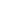 PLÁGIUMNYILATKOZATAlulírott ……………. {név, Neptun-kód} ……., a Szegedi Tudományegyetem Juhász Gyula Pedagógusképző Kar ……..………………………………………. Intézetének …………………………………………… szakos hallgatója ezennel büntetőjogi felelősségem tudatában nyilatkozom és aláírásommal igazolom, hogy…………. {szakdolgozat címe} ……című szakdolgozatom saját, önálló munkám; az abban hivatkozott nyomtatott és elektronikus szakirodalom felhasználása a szerzői jogok nemzetközi szabályainak megfelelően történt.Tudomásul veszem, hogy szakdolgozat esetén plágiumnak számít:szó szerinti idézet közlése idézőjel és hivatkozás megjelölése nélkül;tartalmi idézet hivatkozás megjelölése nélkül;más publikált gondolatainak saját gondolatként való feltüntetése.Alulírott kijelentem, hogy a plágium fogalmát megismertem, és tudomásul veszem, hogyplágium esetén szakdolgozatomat a Tanszék/Intézet visszautasítja.Szeged, ............év ………… hó ………. nap	………………………………………		aláírás